MATERIALES PARA EDUCACIÓN FÍSICA Y TALLER DE DEPORTES PREKINDER A 4°MEDIO 2024Vestimenta para las clases:Buzo oficial de Colegio Manantiales de Elqui, utilizado solo para presentarse y retirarse del colegio.Polera deportiva de Colegio Manantiales de Elqui (cuello redondo).Short o calza deportiva colegio Manantiales de Elqui.Zapatillas deportivas. Por SEGURIDAD DEL/LA ESTUDIANTE evitar zapatillas urbanas, de skate, con plataforma, chapulinas o similar, ya que el uso de calzado inadecuado al momento de practicar actividad física podría generar lesiones a futuro en articulaciones como tobillos, rodillas, cadera, columna, entre otras.De manera opcional los estudiantes podrán utilizar lentes de sol y gorro (jockey o tipo pescador), como medida de protección de su piel y  vista en días soleados.Materiales para las clases:Los materiales que se describen a continuación son de USO PERSONAL y deben ser presentados en TODAS las clases de educación física y taller de deportes:Cuaderno pequeño de 60 hojas cuadro para actividades de clases en sala (puede reutilizarse cuaderno de años anteriores).Botella con agua, MARCADO CON NOMBRE DE ESTUDIANTEBloqueador. El estudiante deberá aplicárselo siempre 10 min. antes de empezar la clase. Se recomienda también contar con un labial con protector solar.Útiles de aseo:Destinados al aseo del/la estudiante posterior a la realización de actividad física. Estos son:Toalla pequeñaJabón en barra o liquido (solo traer una pequeña cantidad sea en pote o frasco pequeño)Polera de cambio. Si el estudiante no tiene otra polera deportiva del colegio, puede traer una polera de un solo tono (idealmente sin estampados): negra, blanca o roja.Desodorante (desde 4to básico en adelante). Para los estudiantes de 4to básico a 6to básico, se recomienda utilizar desodorante sin alcohol por cuidado del PH de su piel, en formato barra o roll-on (evitar desodorante en spray ya que a esta edad suelen jugar con él y malgastarlo). Desde 7mo básico en adelante, se permite desodorante en spray. Colet para quienes tengan su cabello largo y puedan amarrarlo. Sera obligatorio hacer ejercicio con cabello tomado (cara descubierta).Materiales para unidad de Natación (solo de 6to básico a 2do medio)Gorra de natación (látex o silicona)SandaliasToalla grandeLentes (optativo, recomendado para estudiantes con ojos sensibles)Traje de baño: Damas: Traje de una pieza o bikini con polera de baño 
   Varones: Short de baño (no de algodón). Polera de baño (opcional)Clases de natación se realizan en el segundo semestre, aprox. A partir de octubre, fechas se confirmarán durante el 1er semestre. 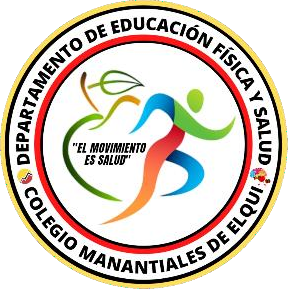               Departamento de Educación Física